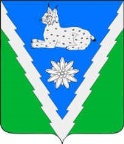 АДМИНИСТРАЦИЯ МЕЗМАЙСКОГО СЕЛЬСКОГО ПОСЕЛЕНИЯАПШЕРОНСКОГО РАЙОНАПОСТАНОВЛЕНИЕОт 16 января 2023 г.                                                                                           № 5п. МезмайО подготовке проекта внесении изменений в Правила благоустройства и санитарного содержания территории Мезмайского сельского поселения Апшеронского районаВ целях приведения Правил благоустройства и санитарного содержания территории Мезмайского сельского поселения Апшеронского района, в соответствие с законодательством РФ, создания правовой основы для условий устойчивого развития территории Мезмайского сельского поселения, обеспечения прав и законных интересов физических и юридических лиц, в том числе правообладателей земельных участков и объектов капитального строительства, руководствуясь Федеральным законом Российской Федерации от 29 декабря 2004 года № 190-ФЗ «Градостроительный кодекс Российской Федерации», Федеральным законом Российской Федерации от 06 октября 2003 года № 131-ФЗ «Об общих принципах организации местного самоуправления в Российской Федерации», Федеральным законом от 29 декабря 2004 года № 191-ФЗ «О введении в действие Градостроительного кодекса Российской Федерации», Законом Краснодарского края от 21 декабря 2018 года №3952 – КЗ «О порядке определения органами местного самоуправления в Краснодарском крае границ прилегающих территорий», Уставом Мезмайского сельского поселения Апшеронского района п о с т а н о в л я ю:1. Внести изменения в Правила благоустройства и санитарного содержания территории Мезмайского сельского поселения Апшеронского района, утвержденные решением Совета Мезмайского сельского поселения Апшеронского района от 03 марта 2020 года № 22 «Об утверждении Правил благоустройства и санитарного содержания территории Мезмайского сельского поселения Апшеронского района».2. Создать комиссию по подготовке проекта внесения изменений в Правила благоустройства и санитарного содержания территории Мезмайского сельского поселения Апшеронского района (далее - Комиссия).3. Утвердить состав Комиссии (Приложение 1).4. Утвердить порядок деятельности Комиссии (Приложение 2).5. Утвердить порядок и сроки проведения работ по подготовке проекта внесения изменений в Правила благоустройства и санитарного содержания территории Мезмайского сельского поселения Апшеронского района (Приложение 3).6. Утвердить порядок направления в Комиссию предложений заинтересованных лиц по подготовке проекта внесения изменений Правила благоустройства и санитарного содержания территории Мезмайского сельского поселения Апшеронского района (Приложение 4).7. Комиссии по подготовке проекта о внесении изменений в Правила благоустройства и санитарного содержания территории Мезмайского сельского поселения Апшеронского района осуществить подготовку проекта внесения изменений в Правила благоустройства и санитарного содержания территории Мезмайского сельского поселения Апшеронского района в соответствии с требованиями градостроительного законодательства, действующих стандартов, норм и правил, технических регламентов, документов территориального планирования.8. Ведущему специалисту администрации Мезмайского сельского поселения Апшеронского района (Майстренко Е.М.) обнародовать настоящее постановление в установленном законом порядке и разместить в сети Интернет на официальном сайте администрации Мезмайского сельского поселения Апшеронского района.9. Контроль за выполнением настоящего постановления оставляю за собой.10. Настоящее постановление вступает в силу со дня его обнародования.Глава Мезмайского сельскогопоселения Апшеронского района                                                     А.А.ИванцовСоставкомиссии по подготовке проекта о внесении изменений в Правила благоустройства и санитарного содержания территории Мезмайского сельского поселения Апшеронского районаСостав Комиссии не является закрытым и может быть дополнен в случае необходимости.
ГлаваМезмайского сельскогопоселения Апшеронского района                                                    А.А.ИванцовПриложение № 2к постановлению администрацииМезмайского сельского поселенияАпшеронского районаот 16.01.2023 г. № 5ПОРЯДОК ДЕЯТЕЛЬНОСТИ 
Комиссии по подготовке проекта о внесении изменений в Правила благоустройства и санитарного содержания территории Мезмайского сельского поселения Апшеронского района1.Общие положения.1.1. Комиссия создается в целях подготовки проекта о внесении изменений в Правила благоустройства и санитарного содержания территории Мезмайского сельского поселения Апшеронского района и проекта внесения изменений в Правила благоустройства и санитарного содержания территории Мезмайского сельского поселения Апшеронского района (далее - проект правил благоустройства и санитарного содержания территории).1.2. Комиссия по подготовке проекта о внесении изменений в правила благоустройства и санитарного содержания территории (далее - комиссия) в своей деятельности руководствуется действующим законодательством Российской Федерации, субъекта Российской Федерации, нормативными правовыми актами органов местного самоуправления муниципального района, поселения, положениями схемы территориального планирования муниципального района, генерального плана поселения, настоящим Порядком.2. Основные функции Комиссии.2.1. Организация последовательного формирования и совершенствования системы регулирования благоустройства и санитарного содержания территории Мезмайского сельского поселения, в том числе обеспечение подготовки проекта правил благоустройства и санитарного содержания территории и внесения изменений.2.2. Рассмотрение предложений заинтересованных лиц по подготовке проекта правил благоустройства и санитарного содержания территории.2.3. Рассмотрение вопросов о предоставлении разрешений на условно разрешенные виды использования земельных участков или объектов капитального строительства.2.4. Рассмотрение вопросов о предоставлении разрешений на отклонение от правил благоустройства и санитарного содержания территории.2.5. Обеспечение подготовки и предоставления главе Мезмайского сельского поселения заключения о результатах публичных слушаний, рекомендаций о предоставлении специальных согласований и разрешений на отклонения от правил благоустройства и санитарного содержания территории, рекомендаций по досудебному урегулированию споров по вопросам благоустройства и санитарного содержания территории.3. Порядок формирования состава Комиссии.3.1. Состав Комиссии, изменения, вносимые в ее персональный состав, утверждаются постановлением администрации Мезмайского сельского поселения.3.2. К работе в составе Комиссии могут быть приглашены по согласованию представители государственных органов и служб, представители предприятий и организаций, расположенных на территории Мезмайского сельского поселения и Апшеронского района, представители профессиональных и общественных организаций.3.3. Состав Комиссии, утвержденный постановлением администрации Мезмайского сельского поселения, может быть дополнен должностными лицами, специалистами, участие которых будет обоснованным и целесообразным.4. Права и обязанности Комиссии.4.1. Комиссия вправе:- запрашивать представление официальных заключений, иных материалов, относящихся к рассматриваемым Комиссией вопросов;- привлекать в необходимых случаях независимых экспертов и специалистов для анализа материалов и выработки рекомендаций и решений по рассматриваемым Комиссией вопросам;- вносить предложения по изменению персонального состава Комиссии;
          - вносить предложения о внесении изменений и дополнений в проект правил благоустройства и санитарного содержания территории; - решать вопросы о соответствии тех или иных видов существующего или планируемого использования территории видами использования, определенными правилами благоустройства и санитарного содержания территории в качестве разрешенных для различных территориальных зон; - направлять извещения о проведении публичных слушаний по проекту правил благоустройства и санитарного содержания территории в случае, предусмотренном части 14 статьи 31 Градостроительного кодекса Российской Федерации;- направлять сообщения о проведении публичных слушаний правообладателям земельных участков, имеющих общие границы с земельным участком, применительно к которому запрашивается данное разрешение, а также правообладателям объектов капитального строительства, расположенных на земельных участках, имеющих общие границы с земельным участком, применительно к которому запрашивается данное разрешение и правообладателям помещений, являющихся частью объекта капитального строительства, применительно к которому запрашивается данное разрешение. 4.2. Комиссия обязана:проводить публичные слушания по вопросам благоустройства и санитарного содержания территории;вести протоколы своих заседаний и публичных слушаний, предоставлять по запросам заинтересованных лиц копии протоколов;осуществлять подготовку рекомендаций о предоставлении разрешений на благоустройство и санитарное содержания территории земельного участка или объекта капитального строительства или об отказе в предоставлении такого разрешения с указанием причин принятого решения и направлять их главе Мезмайского сельского поселения;осуществлять подготовку рекомендаций о предоставлении разрешений на отклонение от правил благоустройства и санитарного содержания территории или об отказе в предоставлении такого разрешения с указанием причин принятого решения и направлять их главе Мезмайского сельского поселения.5. Порядок деятельности Комиссии.5.1. Комиссия осуществляет свою деятельность в форме заседаний, в том числе, проводимых в порядке публичных слушаний.5.2. Периодичность заседаний, время и место их проведения определяется председателем Комиссии.5.3. Заседания Комиссии ведет ее председатель.5.4. Подготовку заседания Комиссии обеспечивает секретарь Комиссии.5.5. Решения Комиссии принимаются простым большинством голосов при наличии кворума не менее двух третий от общего числа членов Комиссии. При равенстве голосов, голос председателя Комиссии является решающим.5.6. Итоги каждого заседания Комиссии оформляются подписанным председателем и секретарем Комиссии протоколом, к которому могут прилагаться копии материалов, связанных с темой заседания.5.7. Заседания Комиссии могут проводиться в порядке публичных слушаний, которые являются открытыми для всех заинтересованных лиц.5.8. Публичные слушания проводятся Комиссией в порядке, определенном уставом Мезмайского сельского поселения, в соответствии с Градостроительным кодексом Российской Федерации.5.9. По результатам публичных слушаний Комиссия обеспечивает подготовку заключения о результатах публичных слушаний. Заключение подписывается председателем Комиссии.5.10. На основании заключения о результатах публичных слушаний по вопросу о благоустройстве и санитарном содержании территории Комиссия осуществляет подготовку рекомендаций о предоставлении такого разрешения или об отказе в предоставлении такого разрешения с указанием причин принятия решения и направляет их главе Мезмайского сельского поселения.5.11. На основании заключения о результатах публичных слушаний по вопросу благоустройства и санитарного содержания территории Комиссия осуществляет подготовку рекомендаций о предоставлении такого разрешения или об отказе в предоставлении такого разрешения с указанием причин принятия решения и направляет их главе Мезмайского сельского поселения. 5.12. После завершения публичных слушаний по проекту правил благоустройства и санитарного содержания территории Комиссия с учетом результатов таких публичных слушаний обеспечивает внесение изменений в проект правил благоустройства и санитарного содержания территории и предоставляет указанный проект главе Мезмайского сельского поселения. Обязательными приложениями к проекту правил благоустройства и санитарного содержания территории являются протоколы публичных слушаний и заключение о результатах публичных слушаний. 6. Финансовое и материально-техническое обеспечение деятельности Комиссии.6.1. Члены Комиссии осуществляют свою деятельность на безвозмездной основе.6.2. Материально-техническое и финансовое обеспечение деятельности Комиссии осуществляется за счет средств бюджета Мезмайского сельского поселения.6.3. Администрация Мезмайского сельского поселения предоставляет Комиссии необходимые помещения для проведения заседаний, публичных слушаний, хранения документов.6.4. Документы хранятся в администрации Мезмайского сельского поселения.ГлаваМезмайского сельскогопоселения Апшеронского района                                                    А.А.ИванцовПриложение № 3к постановлению администрацииМезмайского сельского поселенияАпшеронского районаот 16.01.2023 г. № 5ПОРЯДОК И СРОКИ
проведения работ по подготовке проекта о внесении изменений в правила благоустройства и санитарного содержания территории1. Этапы подготовки проекта о внесении изменений в правила благоустройства и санитарного содержания территории.1.1. Предварительные работы.опубликование решения о подготовке проекта о внесении изменений в правила благоустройства и санитарного содержания территории; организация работы Комиссии по подготовке о внесении изменений в правила благоустройства и санитарного содержания территории; сбор исходной информации;1.2. Первый этап.анализ исходных данных и градостроительных материалов, необходимых для разработки проекта Правил;анализ региональной законодательной базы и муниципальной нормативной правовой базы по вопросам благоустройства и санитарного содержания территории.1.3. Второй этап.разработка градостроительных регламентов для территориальных зон с указанием видов разрешенного использования земельных участков в соответствии с классификатором видов разрешенного использования, утвержденным приказом Министерства экономического развития РФ от 01 сентября 2014 года № 540 (с изменениями от 30 сентября 2015 года, утвержденные приказом Министерства экономического развития РФ № 709) и объектов капитального строительства, предельных (минимальных и (или) максимальных размеров земельных участков и предельных параметров разрешенного строительства, реконструкции объектов капитального строительства, ограничения использования земельных участков и объектов капитального строительства, правил благоустройства и санитарного содержания территории;подготовка текстов процедурных норм, регламентирующих различные аспекты благоустройства и санитарного содержания территории;представление Комиссии первой редакции проекта правил благоустройства и санитарного содержания территории для подготовки Комиссией замечаний и предложений.1.4. Третий этап.подготовка второй редакции проекта правил благоустройства и санитарного содержания территории по замечаниям и предложениям Комиссии; внесение изменений в материалы проекта о внесении изменений в правила благоустройства и санитарного содержания территории: текст пояснительной записки и правила благоустройства и санитарного содержания территории по поступившим замечаниям и предложениям; методическое обеспечение публичных слушаний и участие в публичных слушаниях по проекту о внесении изменений в правила благоустройства и санитарного содержания территории с участием граждан, представителей общественности, деловых кругов, депутатов, подготовка открытых демонстрационных материалов.1.5. Четвертый этап.подготовка окончательной редакции проекта о внесении изменений в правила благоустройства и санитарного содержания территории; передача Комиссии подготовленного с учетом принятых замечаний и предложений, поступивших от заинтересованных лиц в ходе публичных слушаний и (или) общественных обсуждений, окончательной редакции проекта о внесении изменений в правила благоустройства и санитарного содержания территории.1.6. Пятый этап.утверждение проекта о внесении изменений в правила благоустройства и санитарного содержания территории Советом Мезмайского сельского поселения Апшеронского района;опубликование в средствах массовой информации и (или) размещение на официальном сайте поселения в сети «Интернет» о внесении изменений в правила благоустройства и санитарного содержания территории.2. Порядок и сроки проведения работ по разработке проекта правил благоустройства и санитарного содержания территории.ГлаваМезмайского сельскогопоселения Апшеронского района                                                    А.А.ИванцовПриложение № 4к постановлению администрацииМезмайского сельского поселенияАпшеронского районаот 16.01.2023 г. № 5ПОРЯДОК НАПРАВЛЕНИЯ
в Комиссию по подготовке проекта о внесении изменений в правила благоустройства и санитарного содержания территории предложений заинтересованных лиц  1. С момента опубликования сообщения о подготовке проекта о внесении изменений в правила благоустройства и санитарного содержания территории Мезмайского  сельского поселения Апшеронского района Краснодарского края (далее – проект правил благоустройства и санитарного содержания территории) в течение установленного срока заинтересованные лица вправе направить в Комиссию по подготовке проекта о внесении изменений в правила благоустройства и санитарного содержания территории (далее – Комиссия) свои предложения.2. Предложения с пометкой «В комиссию по подготовке проекта о внесении изменений в правила благоустройства и санитарного содержания территории Мезмайского сельское поселение» Апшеронского района Краснодарского края» направляются по почте в адрес: 352658, Краснодарский край, Апшеронский район, ст. Нижегородская, ул. Центральная,7, или по электронной почте на адрес: https://mez.apsheronsk-oms.ru 3. Предложения в проект о внесении изменений в правила благоустройства и санитарного содержания территории должны быть за подписью юридического (указывается должность руководителя, наименование организации и фамилия, имя, отчество руководителя) или физического (указывается фамилия, имя, отчество) лица, их изложившего, с указанием обратного адреса и даты подготовки предложений.4. Предложения могут содержать любые материалы (как на бумажных, так и магнитных носителях). Направленные материалы возврату не подлежат.5. Секретарь Комиссии в течение месяца дает письменный ответ по существу обращений физических или юридических лиц.6. Регистрация обращений осуществляется в специальном журнале.7. Предложения, поступившие в Комиссию после истечения установленного срока, неподписанные предложения, а также предложения, не имеющие отношения к подготовке проекта о внесении изменений в правила благоустройства и санитарного содержания территории, Комиссией не рассматриваются.ГлаваМезмайского сельскогопоселения Апшеронского района                                                      А.А.ИванцовПриложение № 1к постановлению администрацииМезмайского сельского поселенияАпшеронского районаот 16.01.2023 г. № 5Иванцов Алексей Анатольевич                 -глава Мезмайского сельского поселения Апшеронского района, председатель комиссии;Майстренко ЕкатеринаМихайловна-ведущий специалист администрации Мезмайского сельского поселения Апшеронского района, секретарь комиссии;Члены комиссии:Члены комиссии:Члены комиссии:Зиновьева ОльгаМихайловна-специалист 1 категории администрации Мезмайского сельского поселения Апшеронского района;Расторгуева АннаСтаниславовна-специалист 1 категории администрации Мезмайского сельского поселения Апшеронского района;Вольвач ОльгаИвановна-инженер администрации Мезмайского сельского поселения Апшеронского района;№п.п.Порядок проведения работСроки проведения работИсполнитель,ответственное лицо2.1.Опубликование постановления о принятии решения о подготовке проекта внесения изменений в правила благоустройства и санитарного содержания территорииНе позднее чем по истечении 10 дней с даты принятия             постановленияобщий отдел администрации2.2.Сбор исходной информации для предоставления разработчику проекта внесения изменений в правила благоустройства и санитарного содержания территорииВ течение 30 дней с даты принятия постановленияКомиссия2.3.Разработка проекта внесения изменений в правила благоустройства и санитарного содержания территорииВ соответствии с законодательствомКомиссия2.4.Проверка проекта внесения изменений в правила благоустройства и санитарного содержания территорииВ течение 20 дней со дня получения проектаГлава поселения2.5.Принятие решения о проведении публичных слушанийНе позднее чем через 10 дней со дня получения проектаГлава поселения2.6.Проведение публичных слушаний по проекту внесения изменений в правила благоустройства и санитарного содержания территорииНе менее 1 и не более 2 месяцев со дня опубликования проектаКомиссия2.7.Опубликование в средствах массовой информации и (или) размещение на официальном сайте поселения в сети «Интернет» заключения о результатах публичных слушанийНе позднее чем по истечении 10 дней с даты проведения публичных слушанийобщий отдел администрации2.8.Принятие решения о направлении проекта внесения изменений в правила благоустройства и санитарного содержания территории главе поселения или об отклонении правила благоустройства и санитарного содержания территории и о направлении его на доработкуВ течение 10 дней после представления проектаКомиссия2.9Направление проекта внесения изменений в правила благоустройства и санитарного содержания территории на рассмотрение Совета  В течение 10 дней после представления проектаГлава поселения2.10.Опубликование в средствах массовой информации и (или) размещение на официальном сайте поселения в сети «Интернет» Решение о внесении изменений в правила благоустройства и санитарного содержания территорииВ течение 3 дней после принятия решения об утверждении общий отдел администрации